版权及相关权常设委员会第三十届会议2015年6月29日至7月3日，日内瓦广播部门目前的市场和技术趋势：
导言和内容提要prepared by IHS Technology 编拟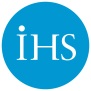 iHs技术广播部门目前的市场和技术趋势2015年5月ihs.com导　言与当代世界的诸多方面一样，电视已经被数字技术的应用以及快速演变的互联网平行且相关的发展所改变。尽管一些广播机构——尤其是发展中国家的机构——仍在使用传统的模拟传输技术，但多数机构在向观众发送节目时，已经转向效率更高、更强大的数字手段。数字技术的使用使频道数量和节目选择出现爆炸式增长。它还把更多的控制权交给观众，允许进行点播式节目收看——不仅来自广播机构和付费电视服务提供商，还越来越多地包括通过开放互联网提供的在线视频服务。事实上，正如本报告所描绘的那样，广播和其他形式的数字视频传递之间的界限越来越模糊。随着我们越来越接近最终在选择、便利和控制权上的普及，观众无疑是这些进展的赢家。而广播公司通常也是赢家，本报告中所述的全球电视市场让人印象深刻的增长即可为证。不可避免，这种增长和技术发展在地理上的分布是不均匀的。我们在下文介绍了一些关键的地区性趋势，以及重点更突出的部分国家市场演变情况的快照。但是，本报告还指出了这种技术革命的一个核心悖论，即把越来越多的控制权交给观众，也不可避免地意味着广播机构失去节目控制权的风险越来越大。阻止未授权获取作为“比特”以光速穿梭全球的版权内容越来越难。这对维持广播及相关产业的知识产权经济学造成了更大的威胁。内容提要电视被数字技术和互联网的出现而改变。但是，尽管在线电视部门自2009年以来一直在增长，传统的付费电视仍然占了电视收入的大部分。电视在广告市场保持了同样的复原力，在所有媒体中占了广告收入的最大份额。在线视频目前正在作为电视广告的补充得到增长，但在北欧地区正在出现同行相残的迹象。随着观众的收看偏好转向点播内容，变得与设备无关，电视和视频传递平台正在变得越来越复杂。从模拟传递方法转向数字，是传统电视平台的一个关键趋势，因为数字化对观众可收看的频道数目造成的制约较少。随着互联网的发展，在线视频平台也得到发展，这造成全世界观众行为发生变化，传统电视行业也遇到了新的竞争者。本报告对各种现有电视和视频平台的优缺点进行了概述。移动视频消费受到智能电话普及和先进4G移动数据网络增长的驱动，正在迅速成长。但是，移动视频的直接变现具有挑战性，原因是用户选择免费服务，或者选择作为范围更广的优质付费电视或在线视频订阅的一部分而提供的视频，这种移动收看不用额外付费。所有内容的数字化统一了传递平台，这意味着未来的技术在不同平台之间进行更流畅的交换。例如，卫星电视图像可以与通过手机传递的互联网内容交互。这对视频发行造成压力，使之转向更高质量的视频。这方面的成本有两个方面：用于传递的网络或频谱的可用性，以及用于改进某一网络传递效率所需的技术。对于广播机构，数字技术的日益普及和发生变化的观看行为，其不利之处是获得未授权版权内容越来越容易。由于这个原因，各种形式的盗版已经出现，随之而来的风险是广播机构失去对节目的控制权，知识产权经济学也受到威胁。受众转移对全球电视和广告收入的影响在很大程度上取决于每个国家的电视和更大的媒体生态系统的遗存结构。为说明全球市场的不同特征，本报告最后一节更贴近地观察了全世界关键地区的电视市场。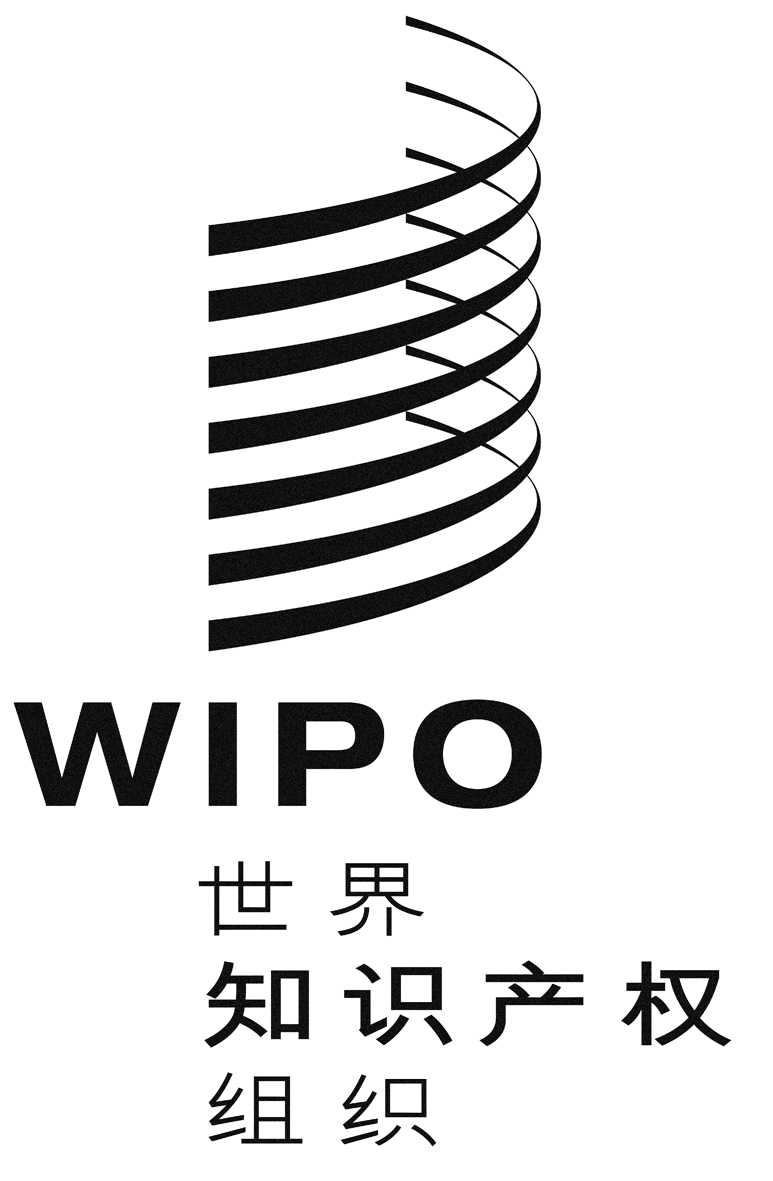 CSCCr/30/5 SCCr/30/5 SCCr/30/5 原 文：英 文原 文：英 文原 文：英 文日 期：2015年6月17日  日 期：2015年6月17日  日 期：2015年6月17日  